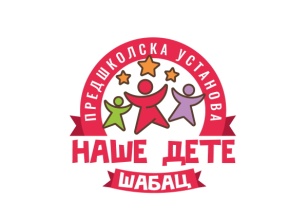 ПУ „НАШЕ ДЕТЕ“ ШабацГосподар Јевремова 23 | 15000 ШабацТел: +381 (15) 304-750, (15) 304-751              E-mail: info@nasedete.org                          Web: www.nasedete.rsДеловодни број: 1037/02Датум: 30.04.2019. годинеНа основу чл. 116. Закона о јавним набавкама („Сл. гласник РС“ бр. 124/2012, 14/2015, 68/2015) Предшколска установа „Наше дете“ Шабац, ул. Господар Јевремова бр. 23., објављује :ОБАВЕШТЕЊЕ О ЗАКЉУЧЕНОМ УГОВОРУВрста поступка: поступак јавне набавке мале вредностиПодаци о наручиоцу: Предшколска установа „Наше дете“ Шабац, ул. Господар Јевремова бр. 23., ШабацВрста наручиоца: УстановаПредмет јавне набавке:добра – eлектро материјалВредност уговора о јавној набавци:474.519,83   динара без ПДВ-акритеријум за доделу уговора:најнижа понуђена ценаброј примљених понуда:1највиша и најнижа понуђена цена:највиша: 474.519,83  динара без ПДВ-анајнижа:  474,519,83 динара без ПДВ-адео или вредност уговора који ће се извршити преко подизвођача: немадатум доношења одлуке о додели уговора:22.04.2019. године10) датум закључења уговора: 30.04.2019. године11) основни подаци о добављачу:      „Митехна“ ДОО. ул. Мачванска бр. 91 15000 Шабац,        Матични број: 17225944 ПИБ:100081946;                                                   12) период важења уговора: Уговор се закључује на период од годину дана од дана када га потпишу обе уговорне стране